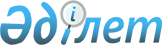 О внесении изменений в решение Сырдарьинского районного маслихата от 26 декабря 2018 года № 266 "О бюджете сельского округа Когалыколь на 2019-2021 годы"
					
			С истёкшим сроком
			
			
		
					Решение Сырдарьинского районного маслихата Кызылординской области от 13 августа 2019 года № 327. Зарегистрировано Департаментом юстиции Кызылординской области 15 августа 2019 года № 6889. Прекращено действие в связи с истечением срока
      В соответствии со статьей 109-1 Кодекса Республики Казахстан от 4 декабря 2008 года "Бюджетный кодекс Республики Казахстан" и пунктом 2-7 статьи 6 Закона Республики Казахстан от 23 января 2001 года "О местном государственном управлении и самоуправлении в Республике Казахстан" Сырдарьинский районный маслихат РЕШИЛ:
      1. Внести в решение Сырдарьинского районного маслихата от 26 декабря 2018 года № 266 "О бюджете сельского округа Когалыколь на 2019-2021 годы" (зарегистрировано в Реестре государственной регистрации нормативных правовых актов за номером 6601, опубликовано в эталонном контрольном банке нормативных правовых актов Республики Казахстан 10 января 2019 года) следующие изменения:
      пункт 1 изложить в новой редакции:
      "1. Утвердить бюджет сельского округа Когалыколь на 2019 – 2021 годы согласно приложениям 1, 2, 3 соответственно, в том числе на 2019 год в следующих объемах:
      1) доходы – 116650,4 тысяч тенге, в том числе:
      налоговые поступления – 3950 тысяч теңге;
      поступления трансфертов – 112700,4 тысячи тенге;
      2) затраты – 118696,4 тысяч тенге;
      3) чистое бюджетное кредитование – 0;
      бюджетные кредиты – 0;
      погашение бюджетных кредитов – 0;
      4) сальдо по операциям с финансовыми активами – 0;
      приобретение финансовых активов – 0;
      поступления от продажи финансовых активов государства – 0;
      5) дефицит (профицит) бюджета – - 2046 тысяч тенге;
      6) финансирование дефицита (использование профицита) бюджета – 2046 тысяч тенге;
      поступление займов - 0;
      погашение займов – 0;
      используемые остатки бюджетных средств – 2046 тысяч тенге;".
      Приложение 1 к указанному решению изложить в новой редакции согласно приложению к настоящему решению.
      2. Настоящее решение вводится в действие с 1 января 2019 года и подлежит официальному опубликованию. Бюджет сельского округа Когалыколь на 2019 год
					© 2012. РГП на ПХВ «Институт законодательства и правовой информации Республики Казахстан» Министерства юстиции Республики Казахстан
				
      Председатель внеочередной40 сессии районного маслихата

Д.Ералиев

      Секретарь районного маслихата

Е.Ажикенов
Приложение к решению Сырдарьинского районного маслихата от 13 августа 2019 года №327Приложение 1 к решению Сырдарьинского районного маслихата от 26 декабря 2018 года №266
Категория
Категория
Категория
Категория
Сумма, тысяч тенге
Класс 
Класс 
Класс 
Сумма, тысяч тенге
Подкласс
Подкласс
Сумма, тысяч тенге
Наименование
Сумма, тысяч тенге
1. ДОХОДЫ
116650,4
1
Налоговые поступления
3950
01
Подоходный налог
742
2
Индивидуальный подоходный налог
742
04
Hалоги на собственность
3208
1
Hалоги на имущество
40
3
Земельный налог
160
4
Hалог на транспортные средства
3008
4
Поступления трансфертов 
112700,4
02
Трансферты из вышестоящих органов государственного управления
112700,4
3
Трансферты из районного (города областного значения) бюджета
112700,4
Функциональная группа 
Функциональная группа 
Функциональная группа 
Функциональная группа 
Администратор бюджетных программ
Администратор бюджетных программ
Администратор бюджетных программ
Программа
Программа
Наименование
2. ЗАТРАТЫ
118696,4
01
Государственные услуги общего характера
29435
124
Аппарат акима города районного значения, села, поселка, сельского округа
29435
001
Услуги по обеспечению деятельности акима района в городе, города районного значения, поселка, села, сельского округа
28964
022
Капитальные расходы государственного органа
471
04
Образование
63870
124
Аппарат акима города районного значения, села, поселка, сельского округа
63870
004
Дошкольное воспитание и обучение и организация медицинского обслуживания в организациях дошкольного воспитания и обучения
38115
041
Реализация государственного образовательного заказа в дошкольных организациях образования
25755
06
Социальная помощь и социальное обеспечение
3180
124
Аппарат акима города районного значения, села, поселка, сельского округа
3180
003
Оказание социальной помощи нуждающимся гражданам на дому
3180
07
Жилищно-коммунальное хозяйство
6868
124
Аппарат акима города районного значения, села, поселка, сельского округа
6868
008
Освещение улиц населенных пунктов
3550
009
Обеспечение санитарии населенных пунктов
326
011
Благоустройство и озеленение населенных пунктов
2992
08
Культура, спорт, туризм и информационное пространство
15343,4
124
Аппарат акима города районного значения, села, поселка, сельского округа
15343,4
006
Поддержка культурно-досуговой работы на местном уровне
15243,4
028
Реализация физкультурно-оздоровительных и спортивных мероприятий на местном уровне
100
5. Дефицит бюджета (профицит)
-2046
6.Финансирование дефицита бюджета (использование профицита)
2046
8
Используемые остатки бюджетных средств
2046
01
Остатки бюджетных средств
2046
1
Свободные остатки бюджетных средств
2046